Interested in writing a blog for KWI? Contact Tish Glasson, bearwmnkwi@gmail.comVisit us online at: www.kswritersinc.com, www.kswriters.wordpress.comKansas Writers, Inc. January 2022 Newsletter	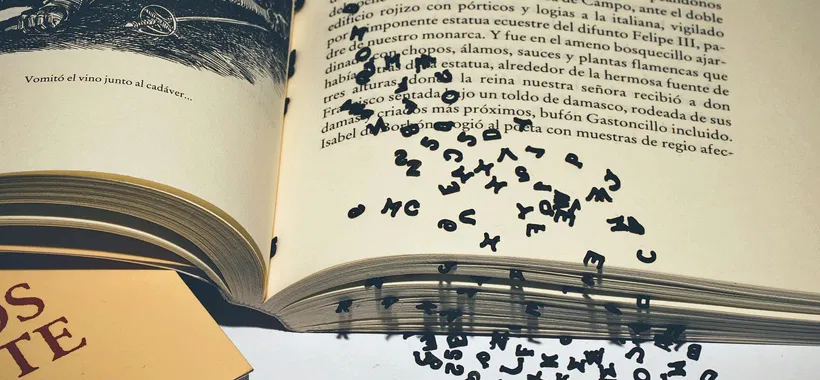 Ponderings and Smackerals:   Greetings, writer friends,Ah, January. New year, new you. Resolutions. All the baggage the new year brings with it. How many of you made resolutions this year? How many have broken them already? Allow me to out myself. One of my resolutions was to have this bit of wisdom prepared before Connie had to ask me for it. Spoiler alert—I didn’t. It’s like I went to bed on December 31st thinking I would wake up an entirely different person on January 1st. More spoilers—I didn’t. Wait. I know I had a point when I started but I seem to have misplaced it. It’s around here somewhere but I can’t seem to find it. I’m sure it was all about setting reasonable goals and being kind to yourself while pursuing them. Yeah, that’s it. Let’s go with that. Hope to see you all Saturday!  As always, I wish you words. Bear   November 2021Beginning Cash Balance:               $2,940.28Income: $601.85Expenses: $40.00Ending Cash Balance $3,592.13December 2021Beginning Cash Balance:               $3,502.13Income: $0.00Expenses: $0.00Ending Cash Balance $3,502.13January Meeting/Program    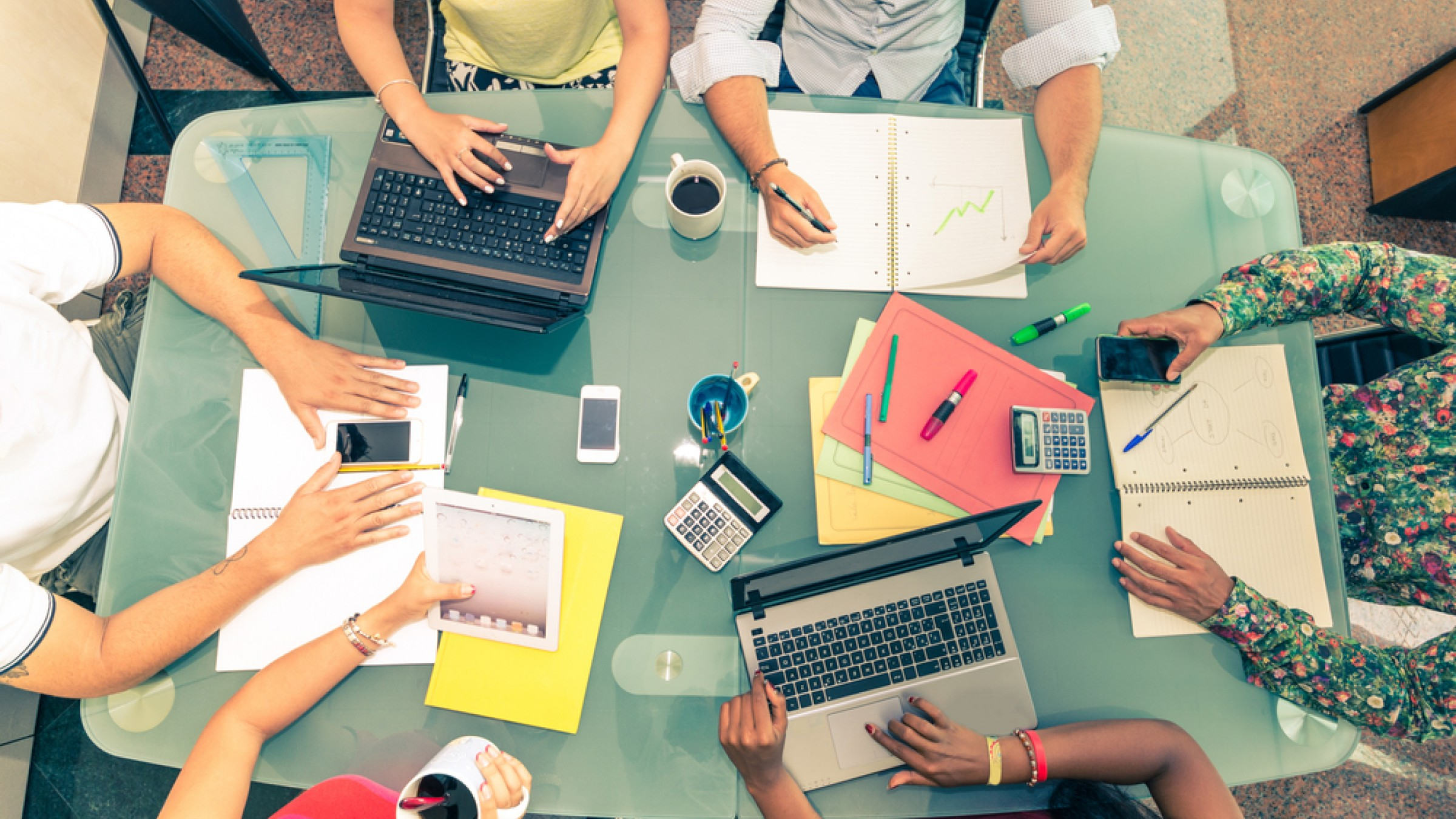 From the Slush PileREMINDER: There is still time. Do you have a historical romance novella manuscript looking for a home? If so, Dragonblade Publishing is promoting a contest for historical romance fiction taking place from World War II and earlier. They offer cash prizes as well as the potential to be published in a Dragonblade collection. The submission cut-off is February 1, 2022. Details can be found on their website athttps://www.dragonbladepublishing.com/New Year, new meeting format. Starting this month, we will begin with a 10 a.m. program. The meeting will start at 11 a.m. Writing critiques will be at noon for those who wish to participate. The January program is How to Pitch your Book to Agents, Publishers, and Readers. The link is: https://podcasts.apple.com/gb/podcast/how-to-pitch-your-book-to-agents-publishers-readers/id309426367?i=1000463117884 There are many genre-based organizations that offer online workshops and educational articles. It’s a good way to distract us from a cold, dreary January. Here are a few. Let us know if you have others.Romance Writers of America www.rwa.orgHistorical Writers’ Association www.historicalwriters.org Science Fiction and Fantasy Writers of America www.sfwa.org Sisters in Crime www.sistersincrime.orgSociety of Children’s Book Writers and Illustrators www.scbwi.org National Association of Memoir Writers www.namw.org February Online Writing WorkshopsA big thank you to Angela Johnson for providing information on upcoming workshops for a variety of topics.50 Rude Questions to Get to Know Your CharactersDate: Feb 1-25, 2022
Presenter: Peter Andrews, FMI, https://rwaonlinechapter.org/workshops-3/
Deep ThirdDate: February 1–25, 2022
Presenter: Linnea Sinclair, FMI, http://www.oirwa.com/forum/campus/#FEB.
Dig Deep - Researching Your NovelDate: February 1–25, 2022
Presenter: Cynthia Owens, FMI, http://www.oirwa.com/forum/campus/#FEB.

Making Sensory Details Make SenseDate: February 1–25, 2022
Presenter: Mary Marvella, FMI, http://www.oirwa.com/forum/campus/#FEB.

Marketing & BrandingDate: February 1–25, 2022
Presenter: Cassandra Carr, FMI, http://www.oirwa.com/forum/campus/#FEB.

The Romantic SuspenseDate: February 1–25, 2022
Presenter: Beth Henderson, FMI, http://www.oirwa.com/forum/campus/#FEB.

Dastardly Digital Deeds (How Cybersecurity and Computer Forensics work, to Defend Against Cybercrime)Date: February 1–28, 2022
Presenter: Kim Lambert with Tomasz Ciole, FMI, RWAKissOfDeath.org/workshops

Twitter for AuthorsDate: February 1–28, 2022 (one month)
Presenter: Cassandra Carr, FMI, https://agedtoperfectionromancewriters.com/workshops/

Take Your Characters from Flat to Fabulous: Creating Characters Your Readers Will LoveDate: February 5, 2022 (90-minute virtual class ;7:00 a.m. Pacific, 9:00 a.m. Central, 10:00 a.m. Eastern)
Presenter: Cynthia Owens, FMI, RWAKissOfDeath.org/workshops

More Than Setting: World-BuildingDate: February 7–18, 2022
Presenter: Laurie Schnebly, FMI, RWAKissOfDeath.org/workshops
Instagram for AuthorsDate: February 26, 2022, 9 a.m. PT
Presenter: Stephanie J. Scott, FMI, https://agedtoperfectionromancewriters.com/workshops/CLASS: HOW TO WRITE A NOVEL (HTWAN) by Holly LisleI believe as writers, we can never stop learning and improving our craft.  Awhile back I came across a wonderful course by seasoned writer Holly Lisle titled - HOW TO WRITE A NOVEL (HTWAN).I had already taken another course about "revising" a novel from Holly. I was very impressed with her vast knowledge base and teaching style. So even though I had already published two novels through a traditional New York publishing house, I was open to exploring her approach to the "writing" process.Holly's teaching format for HTWAN was unique, in that, as we were completing each weekly lesson, we were in fact, writing the first draft of our novel.  For me this is Book Two of my new series.With the very first lesson I began flushing out AND fleshing out characters, plots, and conflicts which enriched my story by making it more complex, surprising and action packed.In almost every lesson I learned something new that I could incorporate into my storytelling and enhance it dramatically. So taking Holly's HTWAN course was one of the best decisions I've ever made regarding my writing career. And I can honestly say that I am more excited, inspired, and confident in my writing than ever before.By Angela Johnson If you are interested to learn more about this course, please contact Angela at angelajohnsonauthor@gmaiil.com  ASAP. The class is currently half-price but not for long.KudosIf you have published a book, received a writing award, appeared on a Podcast, or other such reason to celebrate a success, please let Connie know at conniebeckett942@gmail.com. We would love to feature you in an upcoming newsletter. 